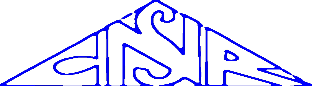 COLEGIO NTRA. SRA. DEL ROSARIOTabla ponderacionesGRADO MEDIOTÍTULOCENTRO ESTUDIOSNota corte